Verbindliche Anmeldung zur Zusatzqualifikation „Inklusive Mathematikdidaktik“ am Studienseminar Osnabrück für das Lehramt für SonderpädagogikDas Studienseminar Osnabrück für das Lehramt für Sonderpädagogik bietet die Zusatzqualifikation „Basiskompetenzen Inklusive Mathematikdidaktik“ gemäß Durchführungsbestimmungen zu § 6 Abs. 4 APVO-Lehr an.Nach erfolgreicher Teilnahme an den Seminarveranstaltungen, der Erprobung und Vorstellung im Ausbildungsunterricht sowie der Absolvierung eines 20 minütigen Kolloquiums wird vom Studienseminar eine Bescheinigung über die Teilnahme an der Zusatzqualifikation „Basiskompetenzen inklusive Mathematikdidaktik“ ausgestellt.AnmeldungHiermit melde ich mich zur Zusatzqualifikation „Basiskompetenzen Inklusive Mathematikdidaktik“ am Studienseminar Osnabrück für das Lehramt für Sonderpädagogik an. Standort Osnabrück                                         Standort AurichName, Vorname:		……………………………………………………………………………………………………………E-Mail:				……………………………………………………………………………………………………………Tel.:				……………………………………………………………………………………………………………Ausbildungsschule:		……………………………………………………………………………………………………………studierte Fachdidaktik:		…………………………………………………………………………………………………………..Lerngruppe(n):			……………………………………………………………………………………………………………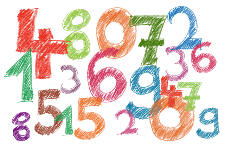 Zusatzqualifikation „Basiskompetenzen inklusive Mathematikdidaktik“Ort, Datum, Unterschrift